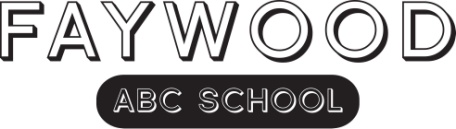 SAC Meeting AgendaOctober 16th, 2017 @ 7 pm - Staff RoomIn attendance: Elizabeth Schaeffer (Principal), Robyn Temins Sklar (co‐chair), Karen Gnat (co‐chair), Dayle Gordon, Stephany Intriago Lapuz, Michelle Diamond, Stacey White, Marla Stone, Amber Kindavong, Mike Caplan, Nicole Gross, Sue Schacter, Allison Sherman, Tanya Knights, Jeff Kahn, Dafna Jalon, Julie Zaldin, Victoria Aleksandrova, Tanny Fung, Yanjin Zhang Welcome and Open Meeting:  7:06pm
 Approval of September Minutes- Approved by Sue & Tanny
 Co-Chair ReportVacant council position (Volunteer Coordinator) available if anyone is interested.  This job consists of an Eblast to ask for volunteer positions. Can be done from home. Please let chairs know if you or anyone you know may be interested.  Pro Grant – ‘Anxiety Grant’ approved.  We will apply again for the ‘Merto Green’ grant, unless there is another idea. Must promote healthy eating.  Fruits and veggies are the key.  Smoothie bar was an idea instead of the cooking class at an event.  It is a $1000 grant that we can split according to our needs.  Other grants: “Bandaid grant”.  Ms. C (music teacher) is looking into it, and she will report back to us if it will be worth it.  “Music counts” is another grant which gives up to $10, 000 to update a schools’ music program.  This money can go to caring and purchasing instruments. It is based on what we need and have and if there is any vision for the school’s music program.  Do we have a need for this? We have spent a lot of money already on music repairs etc. Another grant is $5000 towards the arts and extra curricular; music, visual arts, Physical Ed etc.  The Grant usually is approved for schools with a large vision.  Discussion around this: Murals at Faywood were discussed at one point last year, and it was a very expensive project. The robotics team was one idea for this grant, but unfortunately it is not a big enough project to fund.  An idea could be an after school Robotics club.  Elizabeth will ask the staff.  We have until Dec to apply. Comment was made that if we can find something to engage the older grades that would be great.  School Directory- the forms are coming in.  If classes didn’t get they will soon. Allocations of money – Ms. Schaeffer went through her wish list.  There was a question about individual teacher wish lists, and this year the focus is school wide instead of individual staff needs.  These purchased items should belong to the school, not to individual people.  
 Principal’s ReportEQAOPresentation of data - we can apply for a pro-grant for math.  We are conscience on doing better in math- each teacher will have a yellow cart of math manipulatives that Elizabeth has purchased, so that the students can have better access to all of the math manipulatives in the school.School AppointmentsPiloting the use of an online appointment booking system.The system would open to parents on November 6If parents have problems accessing or using system they can call the office or speak with a teacherWish List1 Lunchroom table $ 1000.00 ($1000) 5 tech tubbies each $228.00 ($1140)15 Ipad 32 GB each  $ 4230.00 ($6345)10 Ipad mini 128 GB $ 5230.00 ($5250)15 iPad Pro 9.7 Otterbox Defender) each  $52.49 ($787.35)10 iPad Mini 4 Otterbox Defender  each $ 44.00 ($440)Artist in the Classroom Grades 1-3/4 $500 per class ($4,500)Art Supplies $100 per class ($1200.00)Artist in the Classroom Gr 4/5-6 ($900.00)Library- waiting on planStage / Curtains waiting on quotesThere was discussion around a plan to replace some of the older SmartBoards. There are only very expensive and non-appealing options to buy right now, and absolutely not interested in purchasing the Hitachi ones.  Based on what’s available, it’s not the right time to repair and rebuy.  Chrome books are being used in all of the classrooms. The board does not cover much, only repairs, accessories, a few laptops, desktops…best buy is taking submissions for grants and maybe it’s worth looking into.  It doesn’t say how much. Question asked: When would the equipment be available? A few weeks, not long at all. Point was raised that it is better to buy these items now so that the students have them sooner to use. Technology $14,000 – motioned by Julie 2nd Michelle Artist $5400 – motioned by Tania 2nd Allison Lunch Table $1000 – motioned by Nicole 2nd Sue Safe, Caring and Accepting SchoolsMeeting schedule: Tuesday Oct 24 @ 8am, November 21 @ 8am, January 23 @ 8am, Feb 20 @ 8am, April 24 @ 8amHealth and SafetyGates have been installed and are locked daily from 9am to 3 pmLooking for feedback from parentsWould like to lock them a bit earlier- to allow the staff member who is locking to get into school to work with students soonerSuggestion is 8:45 am as this gives parents a few minutes to chat before we lock gatesEmail will go out announcing change before change is implementedCreating a Positive School ClimateStudent council classes from 4-8 will have two reps. Student reps will work on spirit buildingSurvey students re. school climate and suggestionsEquity and Anti Oppressive EducationThe TDSB has undertaken an Integrated Equity Framework to ensure that every decision we make as a system must align with our guiding principles of equity: Supporting each and every student through an equitable and inclusive learning cultureIdentifying, confronting and eliminating barriersAligning resources where needed.Sharing leadership and building staff capacityEmpowering staff, students and community members to share their voiceAt Faywood ABC we have begun to engage in professional learning centered on anti-oppression and anti-racism and to apply the concept of inclusive design to our school improvement planning.   We are continuing to learn and implement practices in the classrooms that support inclusion and culturally relevant and responsive pedagogy.Extra Discussion: - Zoning application 30 tippet road.  Doesn’t say how many units yet.  When new buildings go up they let them know that their homeschool may not be an option.  In the near future, there will be zoning meetings to determine boundries etc.  Our superintendent will let us know any info around this when more is available. - Kindy playground will be discussed on Halloween.  A few parents will be there and anyone else interested can attend.  It will be held during the day.5.  Fundraising Committee ReportFund Scrip- Council is bringing it back after many years.  Lots of people have been asking.  The idea is that you buy a gift card and depending on the type of gift card, a percentage goes back to the school. Great idea for teacher gifts etc.  It will begin next Oct 23-Nov 3.  The cards are delivered on Nov 30 (movie night) Shipping is our only cost which is very low.  A flyer will go out with information.  Need volunteers to input these orders.  If you are interested let Robyn know.Popcorn/Halloween Dance – lunchtime popcorn and dance is in the afternoon. Volunteers will be needed.   Cookie grams were not received well.  It made no money and it was a lot of time.  Family time dance will be coming up in the spring.  Bingo will also be coming up.  Universal donations will be sent home this week. Dance a thon – March 76. Treasurer’s Report- handout looks different than in the past.  Hopefully it is easier to read and to maintain.  Comparatives will be added in.  Items will now be tracked on a monthly basis instead of from meeting to meeting.  This way it is easier to see what is being done month to month.  Please see both sides of Statement of Revenue and Expenses reference sheet hand out. Discussion around wanting last year’s amounts on it as well to compare, for example: Pizza went up and more students are purchasing.  We will add in the financial commitments to this form as well. $5,737.50 was spent on busses. $1,000 was allocated for Grade 8 Graduation.7. New Business - none
8. Good and Welfare- Mr. Khan has said thank you for the robotics table.  Kids are loving the program and are very engaged. Extracurricular Robotics club is still waiting for their permit.  Some programs are still waiting for permits, and the ministry guidelines have changed this year so they may not be approved.  Riva will look into this.
9. Adjournment – 8:46pm
November 13th, 2017 @ 7 pm - Staff Room